Anmeldeformular EIPA-Web 2.0Damit Ihre Absenderdaten vollständig in der Auftragserfassung angezeigt werden, füllen Siebitte alle untenstehenden Felder aus.Kundennummer:Firmenname:Firmenzusatz:Straße:PLZ / Ort:Ansprechpartner:Telefon:E-Mail	Nutzen Sie eine Warenwirtschaft, wenn ja welche ?Benötigen Sie einen Lieferadressen-Import ?JaNeinMit den angegebenen Daten registrieren Sie sich für die Nutzung unseres Online-Versand-Services „EipaWeb“.Senden Sie das ausgefüllte Formular per Mail an eipaweb@tmparcel.de.Mit freundlichen GrüßenIhr TM-Logistik Team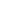 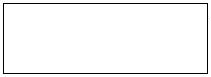 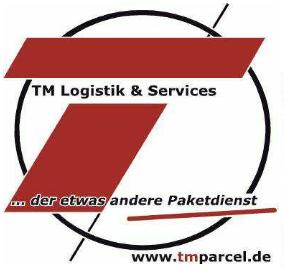 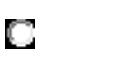 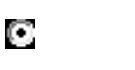 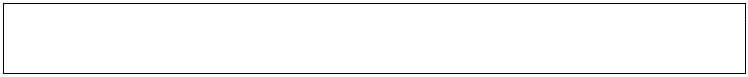 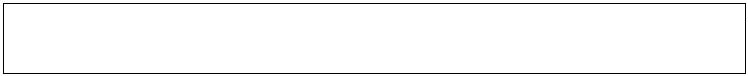 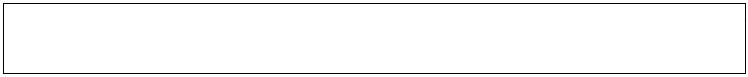 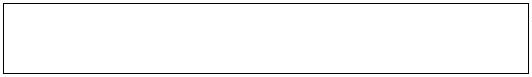 